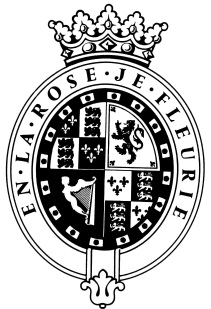 GOODWOODThe RoleThe Therapist will be part of The Waterbeach and report to the Treatments Manager.About usAt Goodwood, we celebrate our 300 year history as a quintessentially English Estate, in modern and authentic ways delivering extraordinary and engaging experiences.  Our setting, 12,000 acres of West Sussex countryside and our story both play significant roles in Goodwood’s success.  What really sets us apart is our people.  It is their passion, enthusiasm and belief in the many things we do that makes us the unique, luxury brand we are.Passionate PeopleIt takes a certain sort of person to flourish in such a fast-paced, multi-dimensional environment like Goodwood.  We look for talented, self-motivated and enthusiastic individuals who will be able to share our passion for providing the “world’s leading luxury experience.”Our ValuesThe Real Thing	       Daring Do 		  Obsession for Perfection    Sheer Love of LifePurpose of the roleThe role of therapist is to prepare The Waterbeach for the working day, to be responsible for delivering an exceptional client journey and delivering the highest quality treatment. To communicate throughout the working day to the reception team and work together to achieve retail targets. You will also be responsible for excellent diary and time management, ensuring that client interaction time maximises revenue following client journey S.O.P’s. Continuous familiarisation with treatment S.O.P’s is paramount to ensure you can impact your knowledge to our clients promoting rebooking and building solid client rapport.     Key responsibilitiesTo organise you treatment room according to day schedule. To demonstrate excellent communication, both in person, on the phone and via email.To be flexible to be able to cover reception competently when needed.To demonstrate excellent interpersonal skills with colleagues and clients, ensuring that our clients feel at ease and are comfortable in The Waterbeach surroundings.To achieve set targets given by your line manager in terms of retail sales.Demonstrate good cash handling.  To ensure The Waterbeach is presentable and organised at all times.To demonstrate good organisational skills and time management in a busy salon environment.To demonstrate awareness of health and safety and report any hazards, security risks or snagging immediately.To be knowledgeable about the services, products, marketing and event for the department and rest of the Goodwood Estate.To assist in supporting corporate function, group bookings and marketing events for both The Waterbeach and the Goodwood Estate. To have a flexible working pattern to meet the needs of the business.Qualities you will possessPassion for what you doPositive and friendly with a “can do attitude”Attention to detail Ability to prioritise and organiseProactiveTake responsibility for yourselfConfident to make decisions and to stand by themGood negotiation and influencing skillsExcellent communicatorA sense of fun!What do you need to be successful? NVQ level 3 or equivalent in beauty therapy. A proven track record delivering great customer service is essential.A minimum of 1 years’ experience in industry working in either a salon or spa environment.Experience in a beauty salon, spa or similar is desirable.Ability to create relationships to ensure repeat clients.Competent with IT systems, including Microsoft office, email and diary management system.Fluent in spoken and written English.Flexibility to be able to work evenings and weekends as per the needs of the business.Be well presented at all times.  To be able follow standard operating procedures relevant to responsibilities.Each role is assigned a level against our expected behaviour.  Your role levels are set out below.We employ meticulous attention to detail to create experiences, as they should be.  We are honest and open.We don't mind breaking the rules to create the best possible experiences. We will take tough decisionsIt’s a team thing – everybody mucks in to make things happen. We're madly passionate about what we doWe want to make everyone feel special by loving what we do.BEHAVIOURLEVELThink Customer1Communication & Trust1Taking Personal Responsibility1Encouraging Excellence & Commercial Success1Working Together1